Použitie želirujúcich prostriedkov v cukrárskej výrobePoznáme želatínu v plátkoch, práškovú želatínu a hotovú želatínu.Želatína má v cukrárstve široké využitie. Používa sa na : sladké  aj slané koláče, krémy a náplne, do poliev, ako dekorácie na torty, zákusky, krémy, aspik, do jogurtov , cukrárenské a okrasné želatíny, do zmrzliny a ďalších dezertov...
Skladujeme ich v suchu a chlade.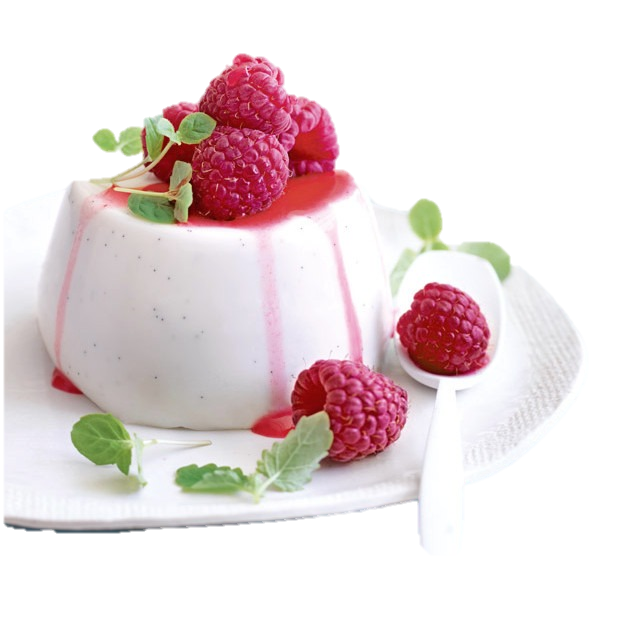 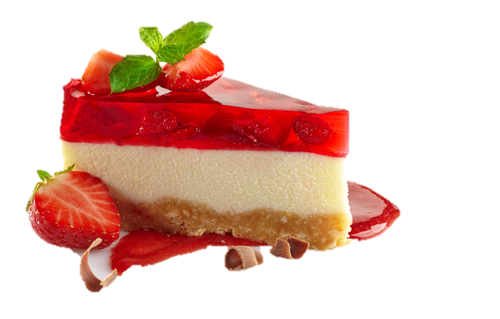 panacota s malinami						 cheesecake s jahodovou želatínou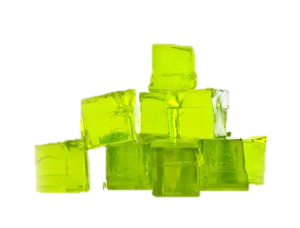 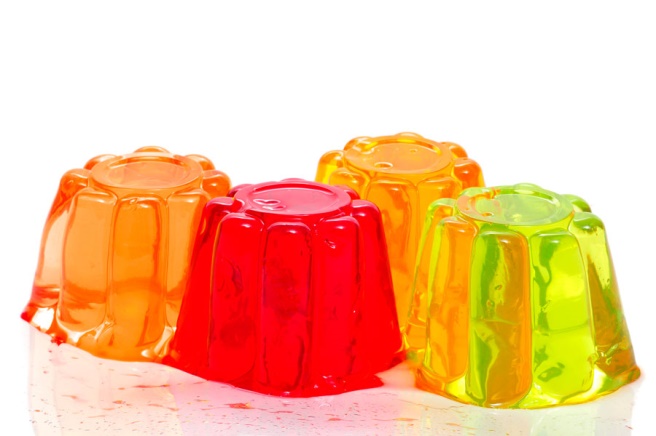               želatínové mini tortičky						želatínové dekoračné kockyDú. Napíšte si poznámky a fotokópiu mi prosím zašlite na emailovú adresu jozefínasaparova@gmail.comNakreslite si obrázky želatíny a fotokópiu mi zašlite spolu z poznámkami na emailovú adresu…..